แบบสอบถามความพึงพอใจ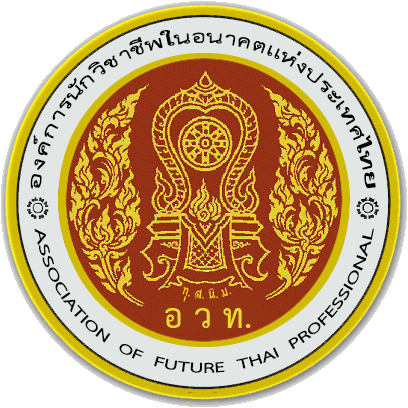 โครงการ.....................................................................โดยชมรม........................................  สาขาวิชา............................................คำอธิบาย  แบบประเมินฉบับนี้มีทั้งหมด 3 ตอน  ขอให้ผู้ตอบแบบประเมินตอบให้ครบทั้ง 3 ตอน  เพื่อให้การ  	    ดำเนินโครงการเป็นไปตามวัตถุประสงค์และเพื่อเป็นประโยชน์ในการนำไปใช้ต่อไปตอนที่ 1  สถานภาพทั่วไปคำชี้แจง  โปรดทำเครื่องหมาย    ลงในช่อง    หน้าข้อความเพศ  ชาย			  หญิงอายุ  ต่ำกว่า 15 ปี	  15-20 ปี		  20 ปีขึ้นไปการศึกษา  ประกาศนียบัตรวิชาชีพ (ปวช.)	  ประกาศนียบัตรวิชาชีพชั้นสูง (ปวส.)ตอนที่ 2  ระดับความพึงพอใจ/ความรู้ความเข้าใจ/การนำไปใช้ต่อการเข้าร่วมโครงการคำชี้แจ้ง  โปรดทำเครื่องหมาย    ลงในช่องที่ตรงกับความพึงพอใจ/ความรู้ความเข้าใจ/การนำไปใช้ของ  ท่านเพียงระดับเดียวตอนที่ 3  ข้อเสนอแนะอื่น ๆ	.................................................................................................................................................................	.................................................................................................................................................................	.................................................................................................................................................................	.................................................................................................................................................................ขอขอบคุณที่ให้ความร่วมมือในการตอบแบบสอบถามประเด็นความคิดเห็นระดับความพึงพอใจ/ความรู้ความเข้าใจ/การนำไปใช้ระดับความพึงพอใจ/ความรู้ความเข้าใจ/การนำไปใช้ระดับความพึงพอใจ/ความรู้ความเข้าใจ/การนำไปใช้ระดับความพึงพอใจ/ความรู้ความเข้าใจ/การนำไปใช้ระดับความพึงพอใจ/ความรู้ความเข้าใจ/การนำไปใช้ประเด็นความคิดเห็นมากที่สุด5มาก4ปานกลาง3น้อย2น้อยที่สุด11. การประชาสัมพันธ์โครงการ ฯ2. ความเหมาะสมของสถานที่3. ความเหมาะสมของระยะเวลา4. การจัดลำดับขั้นตอนของกิจกรรม5. ท่านได้รับความรู้ แนวคิด ทักษะและประสบการณ์     จากโครงการ/กิจกรรมนี้6. ท่านสามารถนำสิ่งที่ได้รับจากโครงการ/กิจกรรมนี้ไปใช้    ในการเรียน7. สิ่งที่ท่านได้รับจากโครงการ/กิจกรรมครั้งนี้ตรงตาม    ความคาดหวังของท่าน8. ประโยชน์ที่ท่านได้รับจากโครงการ/กิจกรรม